Pozdravljeni.7. a geografijaV samostojnem delovnem zvezku na strani 126-127 je opisana in prikazana delitev Azije.Naloga 1: Pobarvajte zemljevid. V pomoč je prikaz delitve Azije. Lahko uporabite te barve.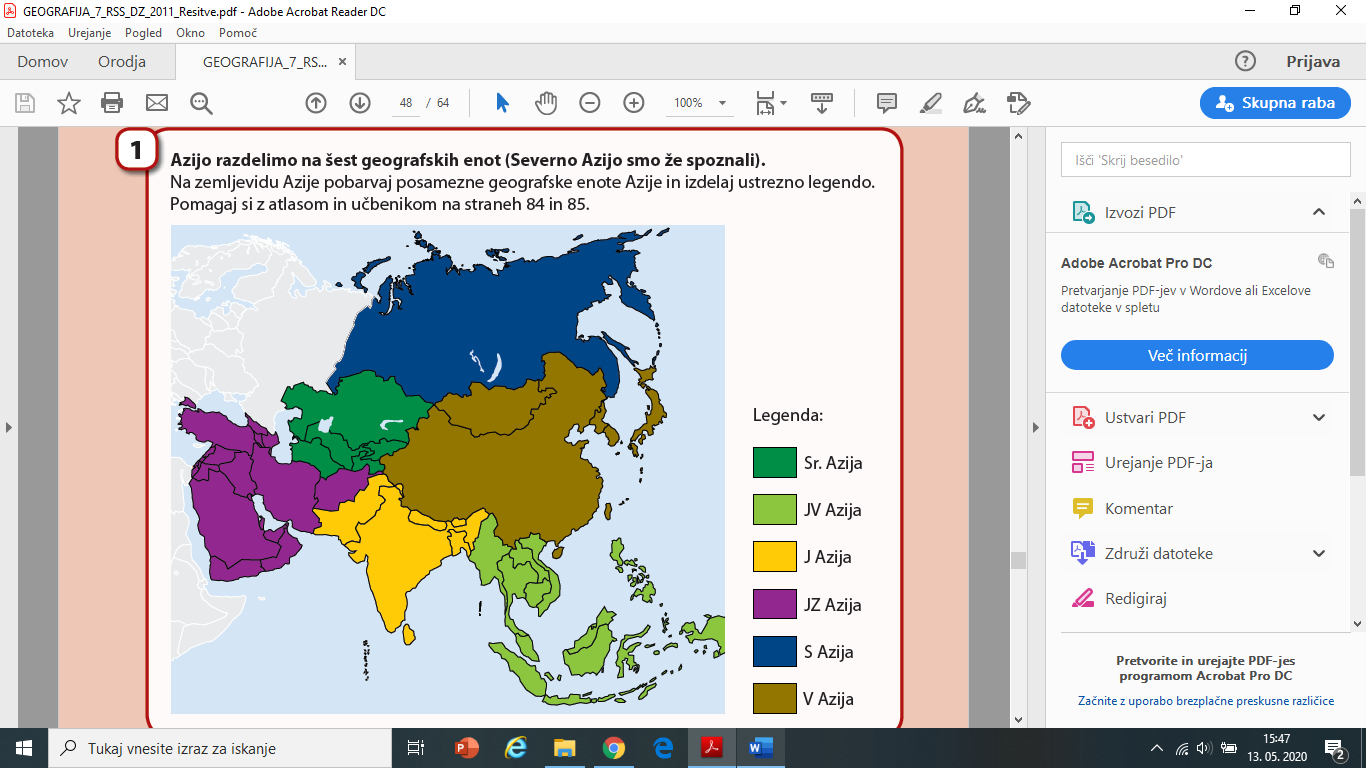 Na straneh 128-130 je opisana VZHODNA AZIJA. Preberite besedilo.Na strani 128 naloga 1: Pomagajte si z zemljevidom stran 104-105.Na strani 129 naloga 2: Vzroki za izgradnjo: Potrebe po energiji zaradi hitrega razvoja gospodarstva. Posledice izgradnje: Zmanjšana poraba premoga, zmanjšali onesnaževanje okolja, izboljšali poplavno varnost območja, izselili več kot milijon ljudi, poplavljena številna mesta in vasi. Na strani 130 naloga 3:  Gorstva na jugu in zahodu preprečujejo vlažnim vetrovom prehod v notranjost, notranjost je zato puščavska in polpuščavska.7.a zgodovinaV učbeniku na strani 112-114 preberite besedilo KAKO SE JE OKREPILA MOČ CERKVE.V zvezek zapisVera je imela v srednjem veku pomembno vlogo.Cerkev je v 6. stoletju ustanavljala  verske skupnosti - samostane.Pohod evropskih krščanskih plemičev v Sveto deželo imenujemo križarski pohodi.Potekali so med 11. in 13. stoletjem. Vojaki so nosili poseben znak - križ, zato jih imenujemo križarji.Križarske vojne so povzročile mnoge spremembe (trgovska izmenjava med Evropo in Bližnjim vzhodom).7.a etikaV delovnem zvezku na straneh 56-69 rešujte naloge: ČLOVEKOVE PRAVICE.Na strani 68 so naštete otrokove pravice, na strani 82-83 poenostavljen zapis človekovih pravic, na strani 85 Konvencija o otrokovih pravicah. S temi zapisi si lahko pri nalogah pomagate.